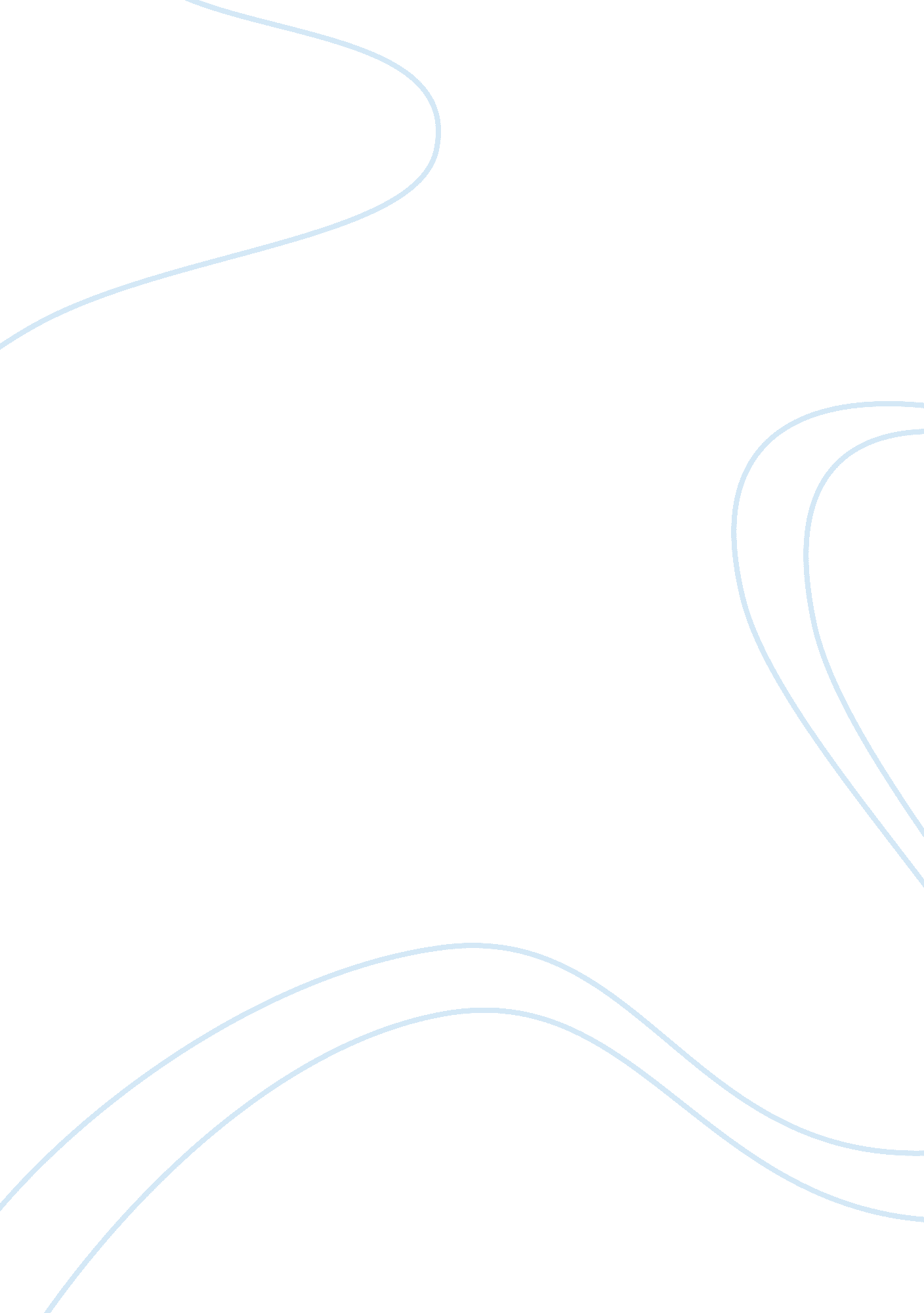 Business administration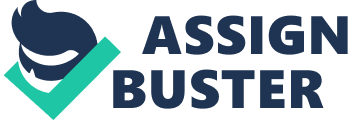 The purpose of this assignment Is to give you an opportunity to conduct an Interview with a manager to enable you to have a better understanding of a manager's day-to- day responsibilities. Using concepts and theories discussed throughout the course, you will then examine the approaches this person uses on the Job and prepare a written summary of your findings and assessment. The assignment is worth 15 points. Manager Interview Identify a manager who Is willing to be Interviewed. For purposes of this assignment, a manager is a member of an organization with three or more subordinates who port directly to him or her. Any type of organization is acceptable. You will structure the interview into two sections: Manager Background and General Responsibilities, and Managing Employees. The Manager Background and General Responsibilities section of your Interview should take approximately one-fourth to one-third of the time. You will need to ask the following questions: How long have you been with the company? How long have you held your current position? What are the three most important tasks or duties that you are responsible for accomplishing in this Job? What do you like most about being a manager? What do you like least about being a manager? The majority of the interview should focus on the Managing Employees section and examine how the manager handles the following three areas. Motivating employees. Providing leadership. Managing ethics and ethical accountability. Aside from the required questions, you should have another 10-12 questions prepared. Three or four questions should address each of the three focus areas in the Managing Employees section. You will need to turn in your questions in the Appendix of your paper. Please note that the questions should be your original questions. It Is perfectly acceptable to conduct some research on questions that are used In professional situations. However, It Is not acceptable to use these questions directly, particularly if you do not cite the author of the questions. In addition, it is not acceptable to use the exact same questions as other members of the class (current classmates or students from prior terms). You will need to develop an interview strategy. This involves having a list of questions that you have prepared in advance to ensure that you cover each of the required areas. Your Interview should last approximately one hour. Be prepared for answers different from those you anticipate. It is acceptable to probe such answers, even if you didn't plan to. Sometimes that will generate some very interesting responses. Please keep in mind that you should not expect managers to discuss how they do their Job using terms, theories, and concepts we discuss In class. Instead, your Job is to ask more general questions In a conversational tone and then to Interpret the responses In relation to course titivating your employees? " Instead, ask how he or she is able to get employees to do their Job well or how he or she motivates employees. Then, interpret these responses in terms of theories we have read and discussed. You'll also need to determine how you will keep track of the responses. You may want to tape record the interview so that you can take more detailed notes at a later time. If you do record it, make sure you first ask permission to do so. You should take some notes during the interview in case anything happens to the tape recorder (like batteries earning out, volume set too low, tape running out, etc. ). A spare set of batteries is not a bad idea either. I also suggest that you check the volume level by recording and playing back a few seconds of tape at the beginning of the interview. Paper Requirements Your Job is to write a paper not to provide a verbatim transcript of the interview or a summary of responses to a series of questions. Instead, you will need to write a paper that summarizes and integrates the interview findings, and interprets what the manager does, how he or she motivates employees, his or her general styles of dervish, and how he or she manages ethics and ethical accountability in relation to Organizational Behavior theories and concepts. In your interpretation, you are expected to include citations to relevant theories and concepts. You should have a minimum of three references other than the course textbook. References may be other books, articles from technical Journals (such as the Journal of Applied Psychology or Organizational Behavior and Human Decision Processes), professional periodicals (such as Fast Company or Business Week) or business Journals (such as Harvard Business Review or Organizational Dynamics). It is not acceptable to cite your lecture notes or to use information obtained from various websites as a reference. The paper should be typed, doubled-spaced, with a 12-point font, and a I-inch margin around the edges. Page numbers should be included on every paper in the page header in the upper right-hand corner. Each paper should have a title page that includes the title of the paper, your name, and your ID#. Your paper should be approximately 7 pages in length not including the title page or reference page. Papers should be stapled in the upper left hand corner. Do not place the report in any type of plastic or otherwise report cover. Hardcore's of papers are due at the beginning of the final class during week 17 of the term. Late papers will not be accepted. You must also send an electronic copy to[email protected]Com through an email at the same day. If you turn in a hardcopy of your paper and do not submit an electronic copy by 1 1 : 59 pm on the day of your submission, your paper will considered delinquent. During week 16, you will have an opportunity to participate in a peer-review process. You will be asked to peer review a colleague's paper and to provide comments to help him or her to improve the quality of writing. On the last page of the paper, you will need to print your name, sign your name, and date the paper. Additionally, you will need to submit this draft of your paper (with comments and signatures) when you submit your final paper. If you do not submit this draft, your paper will be docked 2 points. Deliverables You are responsible for turning in a paper that has the following six sections: and his or her Job title. General Background and Responsibilities. This will include he summary, integration and interpretation of the findings from the first section of the interview. Managing Employees. This will include the summary, integration and interpretation of the findings regarding how the manager: Motivates employees. Leads others. Manages ethics and ethical accountability. Conclusion. You should summarize you thoughts/ideas/reflections about the interview in one or two final paragraphs. Be sure to discuss what you took away from this experience in this section. 